Prefeitura Municipal de Cabrália Paulista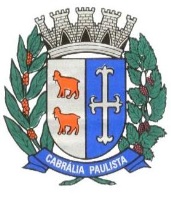 CNPJ: 46.137.469/0001-78Rua Joaquim dos Santos Camponês, n.º 661 – Fone/Fax: (0xx14) 3285-1244/ 3285-1278CEP: 17480-000 / Cabrália Paulista – SPMEMORIAL DESCRITIVOObra: AMPLIAÇÃO DA UBS MARIA THEREZINHA BOGNAR CHECHETOLocal: Rua Benedito de Almeida Teixeira, Nº 525   Centro – Cabrália Paulista - SPGestor da Obra: PREFEITURA MUNICIPAL DE CABRÁLIA PAULISTA– Fundações e Estrutura do Muro de ArrimoSerão executadas borcas de concreto Armado de diâmetro 25 cm e profundidade 4,00 metros, sobre as brocas serão executadas vigas baldrames de concreto armado suporte da Alvenaria em bloco cerâmico furado com reforço de pilares e vigas de concreto armado fck=25 Mpa, complementando a estrutura do muro de arrimo. 2.0- AlvenariaAs alvenarias de elevação serão em tijolos do tipo baiano, de boa qualidade e queima, sendo as paredes de 1 tijolo de espessura, assentes com argamassa de cimento e areia, na proporção de 1:3.   a Alvenaria será reforçada com peças estruturais como pilares, vigas , que deverão ser de concreto armado, executadas em conformidade com os projetos específicos3.0– SuperestruturaSerá composta de vigas e Pilares   de concreto Armado com fck= 25 Mpa e armadas com Aço CA-50 e CA-60 em bitolas de acordo com o projeto. 4.0 -  CoberturaA cobertura será com telhas do tipo metálica em chapa de aço do tipo ondulada com espessura de 0,50 mm, e inclinação de 10% conforme o Projeto,   sobre treliça em estrutura de Aço ASTM - A36, a cobertura será Completada por calhas e rufos de chapa galvanizada corte 50. 5.0- Esquadrias A porta de Ligação do CSIII com a UBS será de alumino do tipo veneziana de abrir, dimensões conforme Projeto. A porta de acesso aos Pacientes será de vidro temperado de 02 fls. Dimensões conforme o projeto. Prefeitura Municipal de Cabrália PaulistaCNPJ: 46.137.469/0001-78Rua Joaquim dos Santos Camponês, n.º 661 – Fone/Fax: (0xx14) 3285-1244/ 3285-1278CEP: 17480-000 / Cabrália Paulista6.0 – Rampa e Piso do Estacionamento	A rampa de ligação do CSIII coma UBS será executada com dimensões e   inclinação conforme Projeto, seu piso será de concreto liso fck=25Mpa com espessura de 6 cm, no Estacionamento teremos Piso em concreto liso de Radier de Concreto Armado espessura 10 cm com armação de Tela de Aço Telcon Q-92. Cabrália Paulista, 13 de junho de 2022VICENTE LUÍS RIBAS DE ABREUENGENHEIROCIVILCREA 0600904367Responsável Técnico ART 28027230220917357